EXERCICES PHYSIQUES à faire à la maison    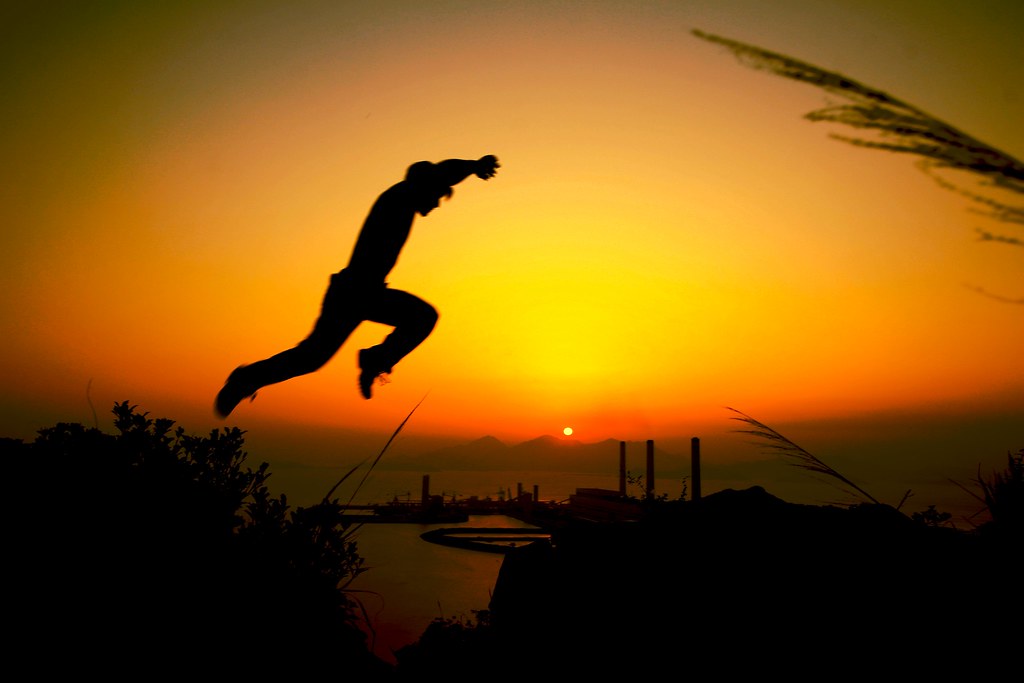 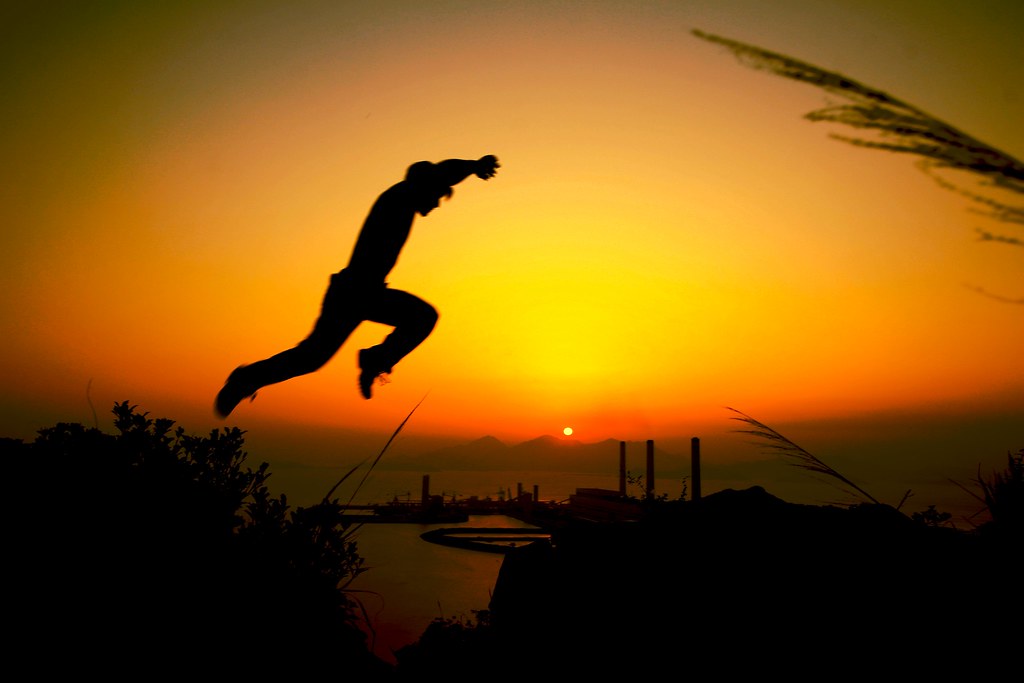 Tous les exercices mimés (le quotidien)Se lever, faire sa toilette, déjeuner, Enfiler son manteau, son sac à dos pour l’écoleMarcher dans l’appartement (en rang si plusieurs enfants)Courir sur placePasser en revue tous les gestes de la journée (attraper des choses en hauteur – ballon fictif, étagère à atteindre…)Exercices d’imitationLe jongleur : travail des brasLe cycliste : travail des jambesLe trainLe grimpeurDes oiseaux qui sautillentUn cheval au pas, au trot, au galopUn nageurUn musicienUn chat et une sourisUn éléphantUn escargot (ramper)…Tous les animauxFaire des petites rondesMarcherSur la pointe des pieds, rythmes variés ; les bras levés en avant, en arrière, latéralement, verticalement. Respirez profondément.Sur les talons, avec élévation progressive des genoux.En cercle avec les gestes du nageur.Lentement, pas allongés.Comme un canard ou un mille-pieds (le plus d’appui au sol)Comme le cycliste qui pédale, mains au guidon (course lente, élévation des genoux) …Petite histoire : Une promenade à travers la campagne.Notre classe part en silence pour ne pas être entendue par les autres élèves – marche sur la pointe des pieds – Nous arrivons dans un petit bois qu’il nous faut traverser, il est touffu. Baissons-nous pour éviter de recevoir les branches dans la figure. Nous sommes enfin sortis du bois, redressons-nous et allongeons le pas pour rattraper le temps perdu. Mais nous sommes fatigués. Arrêtons-nous un peu pour souffler et nous reposer.Reprenons notre promenade, un avion s’exerce au-dessus de notre tête. Faisons comme lui étendons nos bras et imitons-le. Nous longeons une haie garnie de mûres. Dressons-nous sur la pointe des pieds pour les cueillir. Il y a aussi de belles fleurs au sol, cueillons-les aussi.De superbes papillons volent autour de nous, essayons d’en attraper quelques-uns.  Nous avons soif, chacun prend sa gourde dans son sac, posé au sol, penchons-nous et buvons ensuite en inclinant notre tête en arrière. La nuit n’est pas loin, courons à travers champs et sautons les fossés. Sautons aussi par-dessus une petite touffe d’herbe. Nous voici de nouveau à l’école, marchons plus lentement, soufflons et comme nous sommes contents de notre promenade, nous allons chanter.Tous les exercices qui favorisent les actions motricesPetites balles ou ballons : lancer/attraper /envoyer dans un carton ou autre récipient. Varier les distances, les hauteurs (carton sur une chaise) – possible à faire dans un couloir non encombré – pas de danger pour l’enfant en cas de chute. Sauter au-dessus d’un carton, une fois à droite, une fois à gauche, de face, sur le côté.Si balcon petit footing sur l’espace en aller-retour.Exercices multi bonds :sur un marchepied, monter pied droit puis pied gauche, rythme varié ; fabriquer des lattes en papier de 4 cm sur 40 cm environ : dans un couloir espacer les lattes et sauter par-dessus en montant les genoux, en allongeant la foulée, à cloche pied, à pieds joints (faire des petites séries) ; coller les lattes les unes à côté des autres dans le sens de la longueur (former une ligne), sauter sur le côté, pied droit puis pied gauche.Exemples de déplacements : G pied gauche / D pied droitG G D D G G / D D G G D D / G G GD G G GD / D D DG D D DG / G G G D D D GD écart/                             /                                        /                                                  / … /                                 …Sauter à la cordeJouer à chat perché…si on a un peu d’espace ! Faire des courses de relais : déposer des objets d’un point à un autre (bouteilles plastiques vides, tissu, bonnet, jouets souples…)Verbes d’actionsCOURIRViteAvec obstaclesLongtemps En suivant un itinéraireSAUTERHautLoinEn enchaînementPieds joints, cloche pieds, droite, gauche alternativementVers les multi bondsAvec appui manuelLANCERLoinA bras cassé, en rotation, en poussantPrécisEt rattraperGRIMPERVers le basLatéralementVers le hautROULEREn avantEn arrièreLongitudinalement PILOTERPOUSSER - TIRERJOUER AVEC DES PARTENAIRESMANIPULERFaire volerFaire tournerConduire ; transporterDANSER